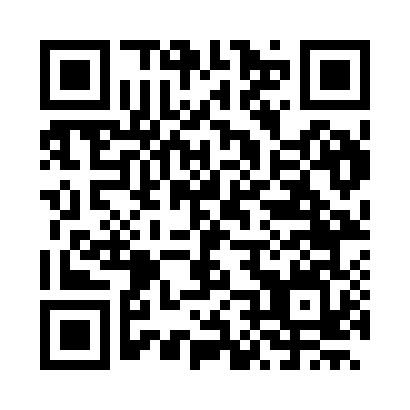 Prayer times for Loix, FranceWed 1 May 2024 - Fri 31 May 2024High Latitude Method: Angle Based RulePrayer Calculation Method: Islamic Organisations Union of FranceAsar Calculation Method: ShafiPrayer times provided by https://www.salahtimes.comDateDayFajrSunriseDhuhrAsrMaghribIsha1Wed5:376:522:036:009:1510:302Thu5:356:502:036:019:1610:323Fri5:336:482:036:019:1710:334Sat5:316:472:026:029:1910:355Sun5:296:462:026:029:2010:376Mon5:276:442:026:039:2110:387Tue5:256:432:026:039:2310:408Wed5:246:412:026:049:2410:429Thu5:226:402:026:049:2510:4310Fri5:206:392:026:059:2610:4511Sat5:186:372:026:059:2810:4712Sun5:176:362:026:059:2910:4813Mon5:156:352:026:069:3010:5014Tue5:136:342:026:069:3110:5215Wed5:126:322:026:079:3210:5316Thu5:106:312:026:079:3410:5517Fri5:096:302:026:089:3510:5718Sat5:076:292:026:089:3610:5819Sun5:066:282:026:089:3711:0020Mon5:046:272:026:099:3811:0121Tue5:036:262:026:099:3911:0322Wed5:016:252:026:109:4011:0423Thu5:006:242:036:109:4111:0624Fri4:596:232:036:109:4311:0725Sat4:576:222:036:119:4411:0926Sun4:566:222:036:119:4511:1027Mon4:556:212:036:129:4611:1228Tue4:546:202:036:129:4711:1329Wed4:536:192:036:129:4811:1430Thu4:526:192:036:139:4811:1631Fri4:516:182:046:139:4911:17